В соответствии с Градостроительным кодексом Российской Федерации, Федеральными законами от 06.10.2003 № 131-ФЗ «Об общих принципах организации местного самоуправления в Российской Федерации», от 29.12.2020 № 468-ФЗ, «О внесении изменений в Градостроительный кодекс Российской Федерации и отдельные законодательные акты Российской Федерации», администрация Малокармалинского сельского поселения Ибресинского района п о с т а н о в л я е т:                                   1. Внести в постановление администрации Малокармалинского сельского поселения № 39 от 03.06.2019  «Об утверждении положения и состава комиссии по подготовке проекта правил землепользования и застройки» следующие изменения:    1) пункт 2.2 подпункта 2 изложить в следующей редакции:«2.2 Комиссия в течение двадцати пяти дней со дня поступления предложения о внесении изменения в Правила землепользования и застройки осуществляет подготовку заключения, в котором содержатся рекомендации о внесении в соответствии с поступившим предложением изменения в Правила землепользования и застройки или об отклонении такого предложения с указанием причин отклонения, и направляет это заключение главе Малокармалинского сельского поселения».  2. Настоящее постановление вступает в силу после его официального опубликования.      Глава Малокармалинского      сельского поселения                                                                                Л.Н.КураковЧАВАШ РЕСПУБЛИКИЙЕПРЕС РАЙОНЕ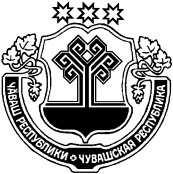 ЧУВАШСКАЯ РЕСПУБЛИКА  ИБРЕСИНСКИЙ РАЙОН  ЧУВАШСКАЯ РЕСПУБЛИКА  ИБРЕСИНСКИЙ РАЙОН  ИР+Е +АРМЁС ЯЛПОСЕЛЕНИЙЕН АДМИНИСТРАЦИЙЕ ЙЫШАНУ30.06.2021     №23Ир=е +армёс ял.АДМИНИСТРАЦИЯМАЛОКАРМАЛИНСКОГО СЕЛЬСКОГО ПОСЕЛЕНИЯ ПОСТАНОВЛЕНИЕ30.06.2021    № 23село Малые КармалыАДМИНИСТРАЦИЯМАЛОКАРМАЛИНСКОГО СЕЛЬСКОГО ПОСЕЛЕНИЯ ПОСТАНОВЛЕНИЕ30.06.2021    № 23село Малые КармалыО внесении изменений в постановление администрации Малокармалинского сельского поселения Ибресинского района Чувашской Республики от 03.06.2019 № 39 «Об утверждении положения и состава комиссии по подготовке проекта правил землепользования и застройки» О внесении изменений в постановление администрации Малокармалинского сельского поселения Ибресинского района Чувашской Республики от 03.06.2019 № 39 «Об утверждении положения и состава комиссии по подготовке проекта правил землепользования и застройки» О внесении изменений в постановление администрации Малокармалинского сельского поселения Ибресинского района Чувашской Республики от 03.06.2019 № 39 «Об утверждении положения и состава комиссии по подготовке проекта правил землепользования и застройки» 